2021届河南省焦作市普通高中高二下学期语文联合考试试题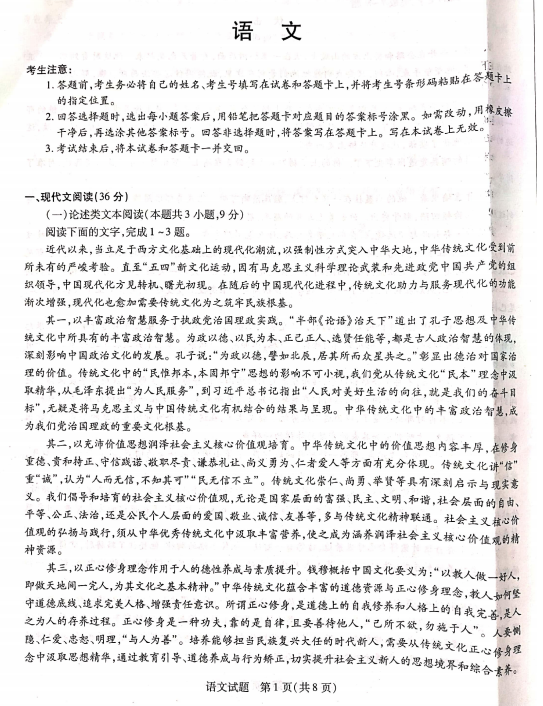 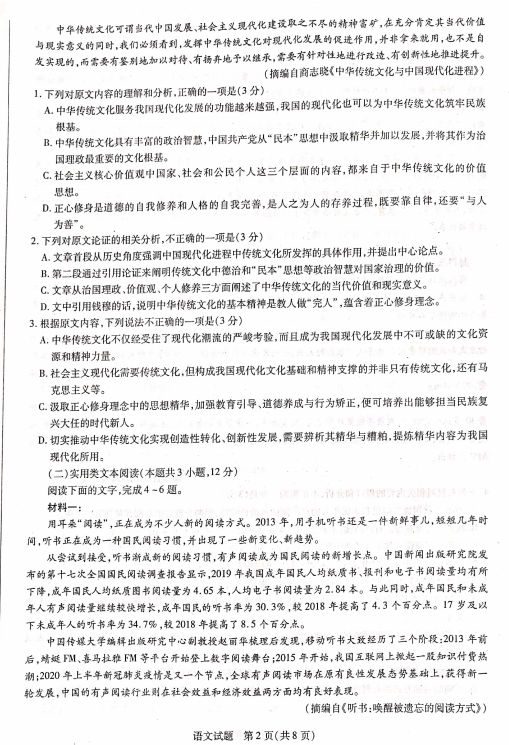 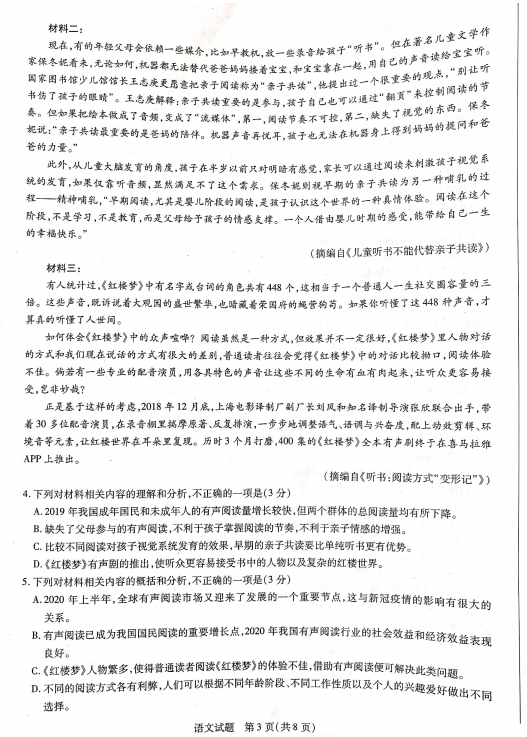 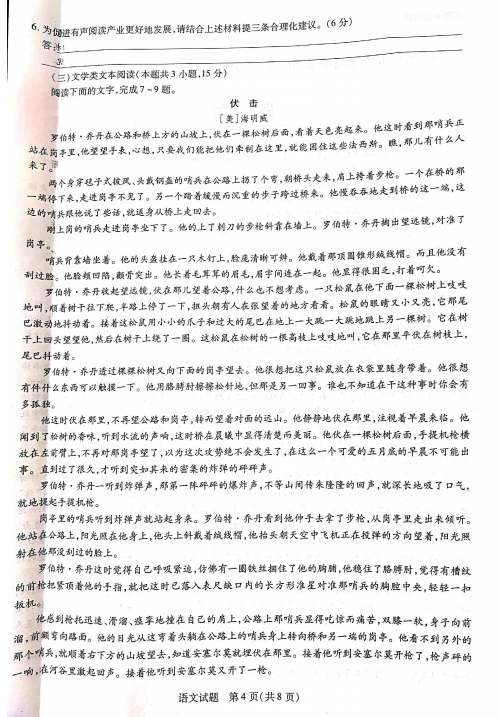 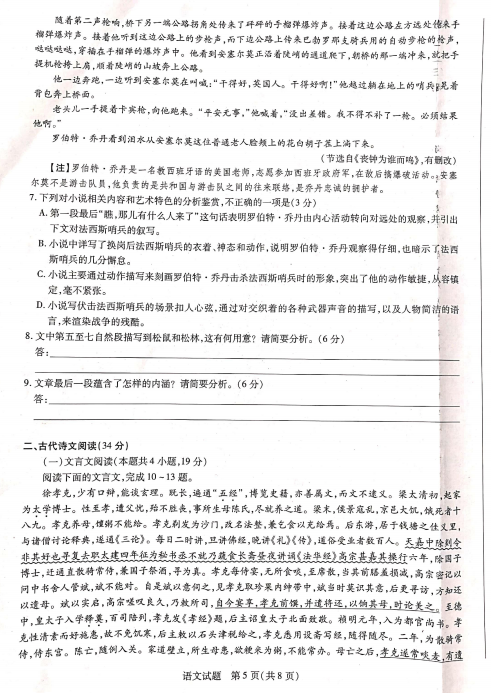 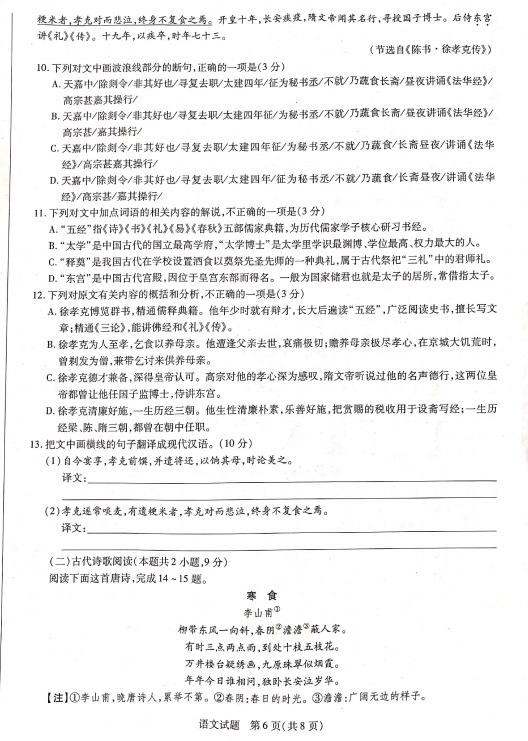 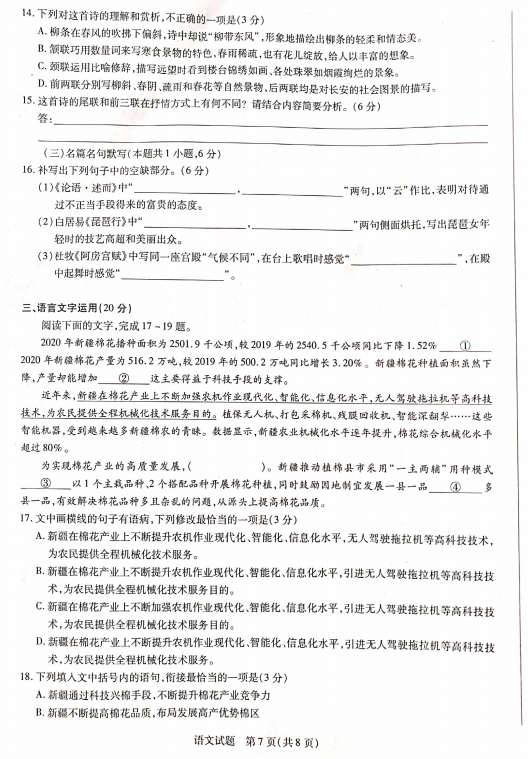 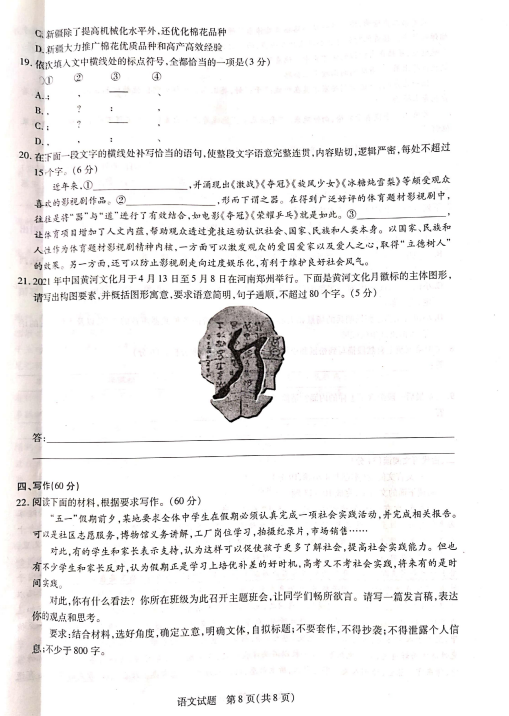 